Communauté de pratiques  #2« Écrire avec les portables »La communauté de pratique se veut un groupe de participants et de formateurs qui vont échanger sur des sujets pédagogiques autour de l’écriture en classe à l’aide d’ordinateurs portables. Quatre rencontres sont prévues afin de favoriser l’appropriation des outils et de certaines notions d’écriture. À partir d’échanges entre participants et formateurs, la communauté « Écrire avec le portable » a pour objectif de :  Permettre l’apprentissage des outils et d’exploiter une partie de leur potentiel ;Expérimenter les outils en classe;  Promouvoir l’utilisation des portables en écriture au service de l’apprentissage du français dans les écoles.Voici les détails de la communauté : 	 Plan des rencontres :Échanges;Présentation d’un sujet particulier par les formateurs; Mains sur touches;Devoir et projet en classe; Retour sur les faits saillants;Échéancier.	ExpérimentationsPersonnel; Dans les groupes;Découverte des outils d’écritureExpérimentation des outils  Maîtriser le clavier : www.lecturel.comhttp://10fastfingers.com/typing-test/french#http://www.sense-lang.org/typing/tutor/FR_tutorial.php?key=frenchÉcriture en temps réel avec les élèvesEtherpad Google Documents Réflexion quant aux étapes du processus d’écritureProposition de sujets particuliers abordés (agenda ouvert : sujet à être modifié) Planification de l’écriture : Coggle, Hop Écrire! Rédaction : Doigté, Epad, écriture en temps réelRévisionCorrection   	Structure des échangesAppréciation personnelle;Comment je me sens dans mon exploitation des outils?Vécu en classe; Appréciation des élèves;Appréciation de l’enseignant sur l’apprentissage des élèves;Gestion de groupe avec les TIC;Transfère du plan d’un texte à l’écran. Marie-France G. Retour global À conserver;À améliorer; Comment bien transférer le contenu à l’école dans la joie et l’allégresse! 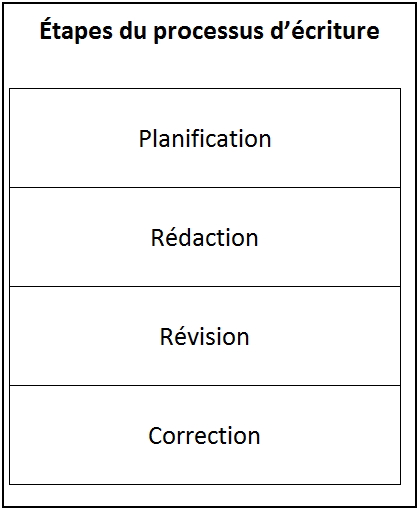 